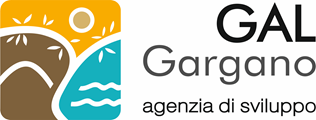 PO FEAMPITALIA       2014/2020MODELLO ATTUATIVODEL GAL GARGANO AGENZIA DI SVILUPPOALLEGATO C.3dDICHIARAZIONE PESCA COSTIERA ARTIGIANALEDICHIARAZIONE SOSTITUTIVA DELL’ATTO DI NOTORIETÀ(Art. 47 D.P.R. 28 dicembre 2000, n. 445)Il sottoscritto/a _____________________________ nato/a a ______________________ il _______________ Cod. Fisc. ____________________________, residente in _______________________, in qualità di titolare/legale rappresentante della ditta/società                                                         _________________________ iscritta alla CCIAA di ______________al n. _____________________ con sede legale in _____________________ ed al R.I.P. _____________________, proprietaria e/o armatrice dell’imbarcazione denominata _________________ Matr. _____________ N. UE ________________________, per numero di carati ____________________________, DICHIARAche l’imbarcazione, denominata ____________ Matr. _______ N. UE _______________, pratica la pesca costiera artigianale così come definita nell’art. 3 par. 2 n. 14) Reg. (UE) n. 508/2014;che gli attrezzi annoverati nella licenza di pesca sono i seguenti (cancellare le voci non pertinenti):Luogo e Data, _________________IL BENEFICIARIO____________________________(Ai sensi dell’art. 38 del DPR n. 445/2000, la sottoscrizione non è soggetta ad autenticazione ove sia apposta alla presenza del dipendente addetto a riceverla ovvero la richiesta sia presentata unitamente a copia fotostatica, firmata in originale, di un documento d’identità del sottoscrittore).Attrezzi da pescaCodice Internazionale Identificativo Attrezzo Fisso (S)Trainato (T)Mobile (M) Attrezzo Attivo (A) Passivo (P) Reti a circuizione a chiusura meccanicaPSMAReti a circuizione senza chiusuraLAMASciabica da spiaggiaSBTASciabica da natanteSVTAReti a strascico divergentiOTBTASfogliare-rapidiTBBTAReti gemelle divergentiOTTTAReti da traino pelagiche a coppiaPTMTAReti da traino pelagiche divergentiOTMTADraghe tirate da natantiDRBTADraghe meccanizzateDRBTADraghe meccaniche comprese le turbosoffiantiHMDTARete da posta calate (ancorate)GNSSPReti da posta circuitantiGNCSPReti a tramaglioGTRSPIncastellate – combinateGTNSPNasse e CestelliFPOSPCogolli e BertovelliFYK-PPiccola Rete derivanteGNDSPPalangari fissiLLSSPPalangari derivantiLLDSPLenze a mano e canna (manovrate a mano)LHPSPLenze a mano e canna (meccanizzate)LHMSPLenze trainateLTLMAArpioneHAR-A